11 ЗАСЕДАНИЕ 1 СОЗЫВАВ соответствии с ч. 1 ст. 2 Закона Чувашской Республики от 30.05.2003 №17 «Об административных комиссиях», Собрание депутатов Козловского муниципального округа Чувашской Республики РЕШИЛО:        1. Внести изменения в решение Собрания депутатов Козловского муниципального округа Чувашской Республики от 08.11.2022 №3/38 «Об административной комиссии Козловского муниципального округа Чувашской Республики», утвердив состав административной комиссии Козловского муниципального округа Чувашской Республики согласно приложению к настоящему решению.        2. Настоящее решение подлежит опубликованию в периодическом печатном издании «Козловский вестник» и размещению на официальном сайте Козловского муниципального округа в сети «Интернет».        3. Настоящее решение вступает в силу после его официального опубликования.Временно исполняющий обязанности Председателя Собрания депутатов Козловского муниципального округа Чувашской Республики  							 	  А.В. ГофманГлава  Козловского муниципального округаЧувашской Республики           				                                А.Н. ЛюдковСОСТАВАДМИНИСТРАТИВНОЙ КОМИССИИКОЗЛОВСКОГО МУНИЦИПАЛЬНОГО ОКРУГА ЧУВАШСКОЙ РЕСПУБЛИКИЧĂВАШ РЕСПУБЛИКИ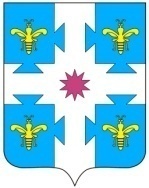 ЧУВАШСКАЯ РЕСПУБЛИКАКУСЛАВККА МУНИЦИПАЛЛА ОКРУГӖHДЕПУТАТСЕН ПУХӐВĔЙЫШĂНУ30.03.2023 3/142  №Куславкка хулиСОБРАНИЕ ДЕПУТАТОВКОЗЛОВСКОГОМУНИЦИПАЛЬНОГО ОКРУГАРЕШЕНИЕ 30.03.2023 № 3/142город КозловкаО внесении изменений в решение Собрания депутатов Козловского муниципального округа Чувашской Республики от 08.11.2022 №3/38 «Об административной комиссии Козловского муниципального округа Чувашской Республики»Приложениек решению Собрания депутатовКозловского муниципального округа Чувашской Республикиот 30.03.2023 № 3/142Васильева Татьяна Леонидовна-Управляющий делами МО – начальник отдела организационно-контрольной и кадровой работы, председатель административной комиссии Козловского муниципального округа Чувашской Республики;Члены комиссии:Желтухин Юрий Михайлович-депутат Собрания депутатов Козловского муниципального округа Чувашской Республики;Захаров Сергей Геннадьевич-заместитель начальника полиции по охране общественного порядка ОМВД России по Козловскому району (по согласованию);Маркова Анна Александровна-начальник отдела правового обеспечения и цифрового развития администрации Козловского муниципального округа Чувашской Республики;Ибрина Ирина Николаевна-и.о. директора МАУК «Централизованная система библиотечного и архивного дела» Козловского муниципального округа Чувашской Республики (по согласованию);Колумб Надежда Николаевна-инспектор по контролю за исполнением поручений Автономного учреждения Чувашской Республики «Многофункциональный центр предоставления государственных и муниципальных услуг» Министерства экономического развития, промышленности и торговли Чувашской Республики (по согласованию);Солдатихина Марина Сергеевна-директор МБУК «Историко-краеведческий Дом-музей Н.И. Лобачевского» Козловского муниципального округа (по согласованию).